LE TERRITOIRE DES ÎLES GALÁPAGOSLE TERRITOIRE DES ÎLES GALÁPAGOS (Suite)Particularités physiquesdu territoire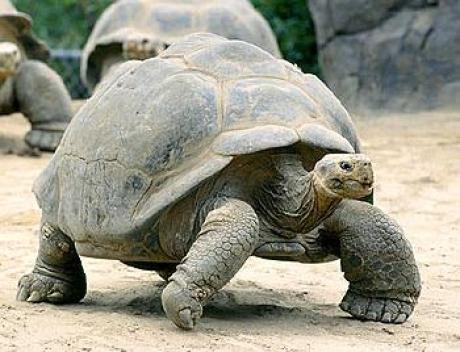 Il s’agit d’un archipel (un regroupement d’îles) Ces îles sont très éloignées du continent de l’Amérique du SudLe territoire ne se prête pas à l’agricultureLe territoire compte peu de ressource en eau douce Presque la totalité du territoire (96%) est un parc nationalIl y a plusieurs volcans sur le territoireLa biodiversité du territoire(p.262-263)58 espèces d’oiseaux nicheurs dont la moitié est endémiques (espèce ne vivant qu’à un seul endroit sur la planète).Exemples d’oiseaux : ______________________________________________________________________________________________________________________________________________________________________________________________________40 espèces de reptiles, la plupart endémiques.Exemples de reptiles : ___________________________________________________________________________________________________________________________________________________________________________________________________16 espèces de mammifères, dont 88% sont endémiques. Exemples de mammifères : ________________________________________________________________________________________________________________________________________________________________________________________________560 espèces de plantes, dont 32% sont endémiques. Exemples de plantes : ___________________________________________________________________________________________________________________________________________________________________________________________________Principalesmenaces du territoireMesures de protection du territoire